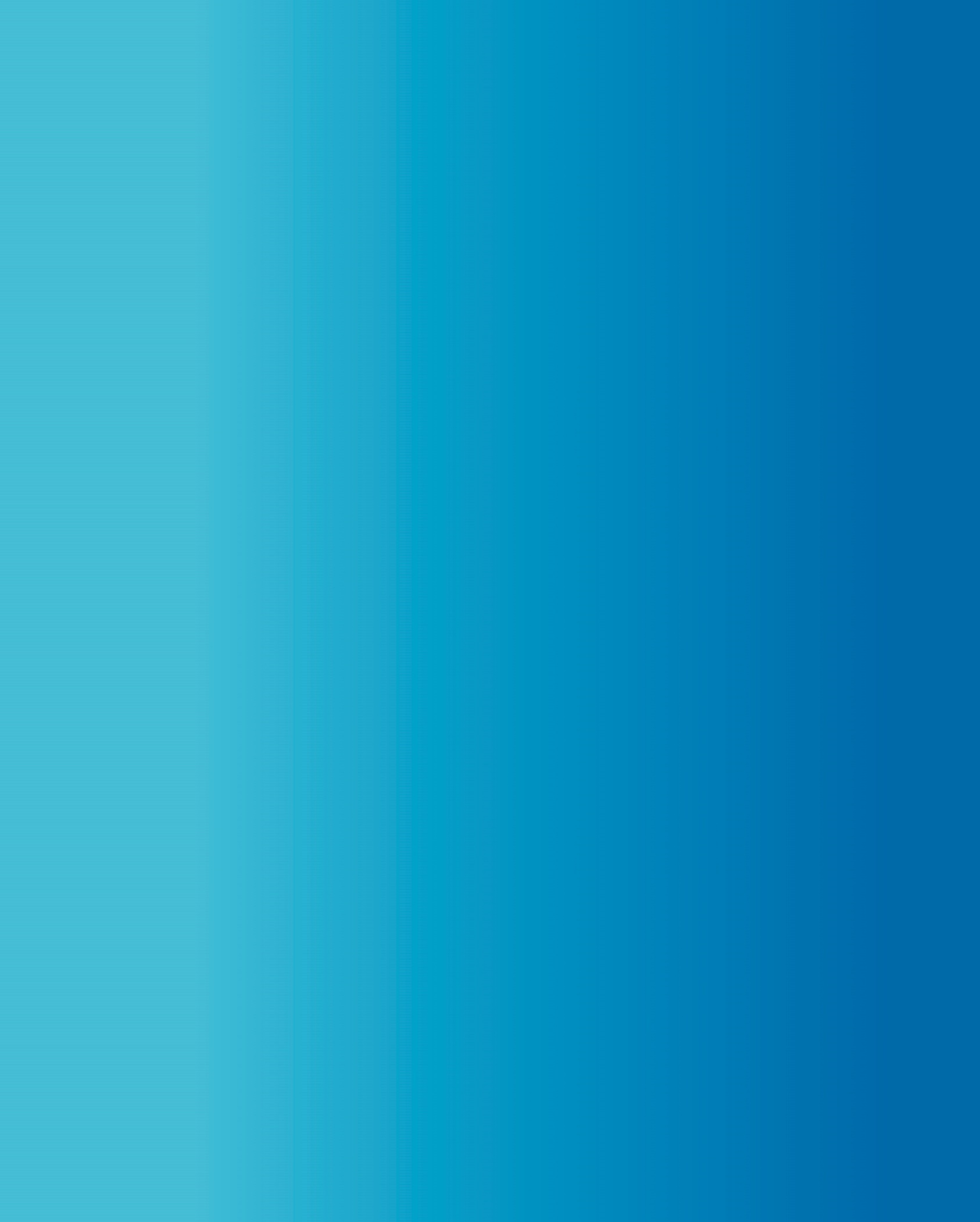 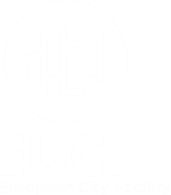 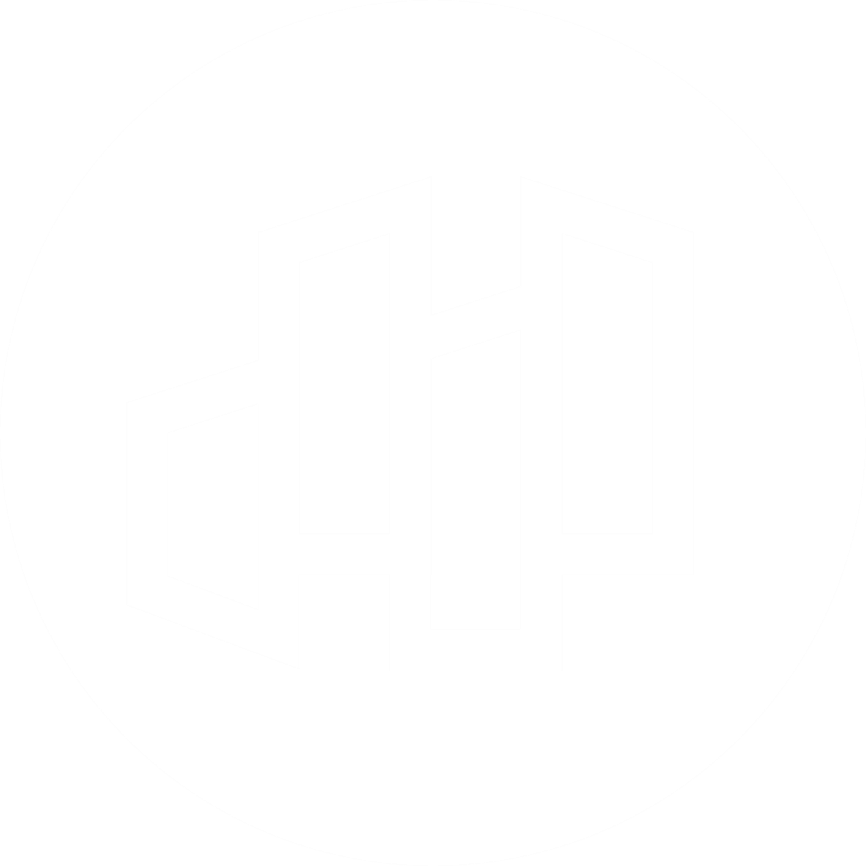 Letter of support to the proposed investment project [
To whom it may concern, I, the undersigned,  on behalf of [Name of the municipality/local authority or local public entity aggregating municipalities/local authorities], would like to state our strong support and interest to the implementation of the investment project proposed in the investment concept , developed within the scope of the European City Facility (EUCF). On behalf of , I hereby declare our willingness to participate in the EUCF capacity building events (e.g. matchmaking events, peer-to-peer learning, Communities of Practice, etc.) for municipalities, local authorities, local/regional public entities and metropolitan areas, and confirm our support to the implementation of the investment project to which the aforementioned investment concept has been developed within the EUCF framework.  Yours sincerely, ___________________________________Signature and stamp [Name of political representative][Position]	[Department][Street, No.][Postal Code, City, Country]